Оқу  ісінің  меңгерушісі«Бекітемін»_________ӨЗІН-ӨЗІ ТАНУ САБАҒЫНЫҢ  ЖОСПАРЫМектеп: Б. Атыханұлы атындағы №36 гимназияМұғалім: Советқанова Дина РамазанқызыАшық сабақТақырып:  Адам виртуалды кеңістіктеҚұндылық:   Дұрыс әрекет                                                                                            Қасиеттер:   Шынайылық, риясыз қызмет етуСынып: 10 «А»                            Сабақ  реті:26                                    Оқушылар саны: 20  Сабақтың мақсаты:  Адамзат әлеміндегі шынайы өмір мен виртуалды өмірдің айырмашылығын. Ешқандай техниканың адами құндылықтарды алмастыра алмайтындығын түсініп, дұрыс әрекет құндылығының мәнін ашу.Сабақтың міндеттері:оқушыларға виртуалды және шынайы әлем, ғаламтордың адам өміріндегі рөлі туралы түсіндірубайыптылық, сабырлылық, танымдық қасиеттерін дамытужақсы мен жаманды ажырата білуге тәрбиелеуСабақтың барысы:1.Ұйымдастыру кезеңі:Т – ережесі:Тәртіп.Талап.Тыныштық.Тазалық.Татулық.Балалар ережені есімізге түсіріп, сыныптың тәртібін сақтап, оқып - білуге талаптанып, тыныштықты орнатып, тазалықты сақтап, бүгінгі күнімізді татулықпен өткізейік2.Үй тапсырмасын тексеру.            121-бет, №2-тапсырмаАқпарат көздерінен виртуалды өмір мен нақты өмір туралы ақпараттар жинап, өз қорытындыларыңызды жасаңыздар3.  Дәйексөз                    «... Қайрат пен ақыл жол табарҚашқанға да, қуғанға.Әділет, шапқат кімде бар,Сол жарасар туғанға»                                                                                                  Абай Құнанбаев4.   Әңгімелесу                                                                                                       (Мұғалім сыйы).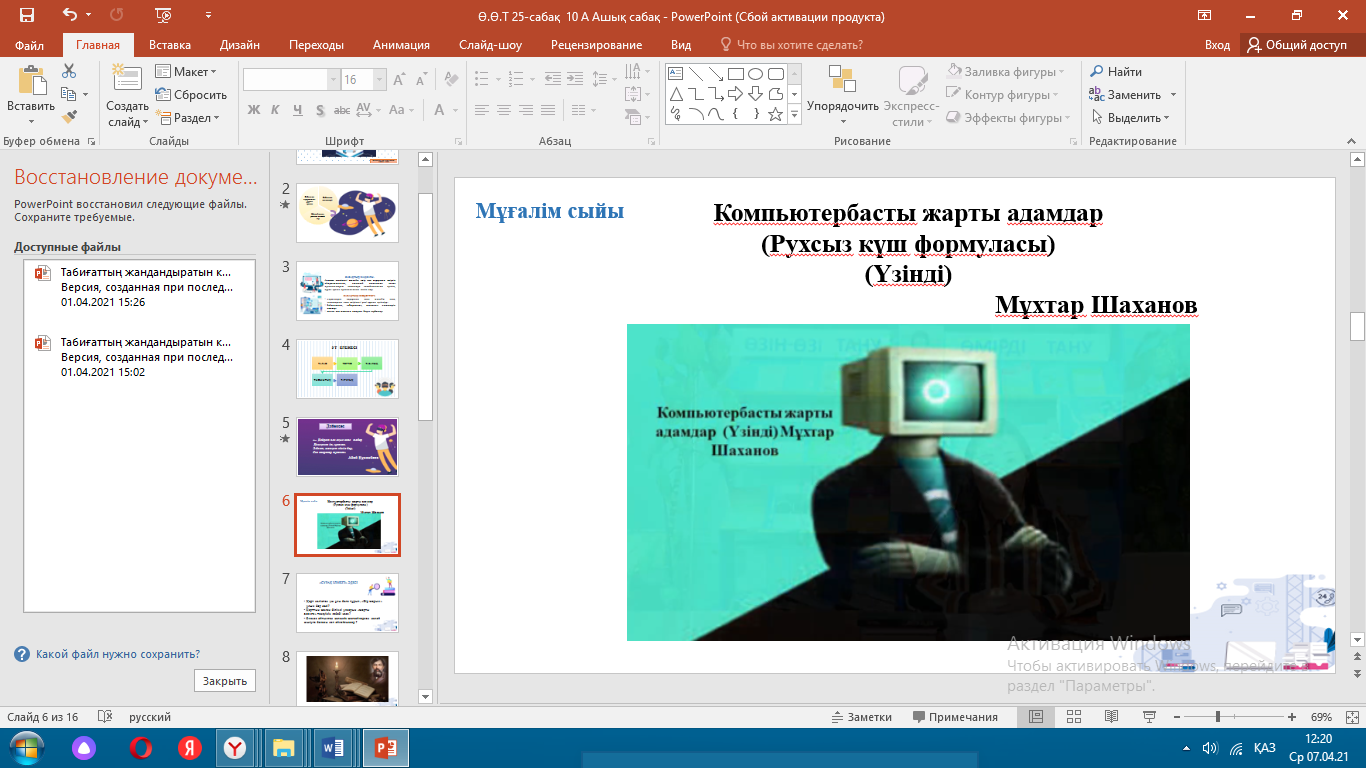 «СҰРАҚ ІЛМЕГІ» ӘДІСІҚарт неліктен үш ұлы бола тұрып, «Бір жарым» ұлым бар деді? Қарттың жалаң білімді ұлдарын «жарты адамға» теңеуінің себебі неде? Өлеңде айтылған келеңсіз жағдайлардан қалай шығуға болады деп ойлайсыздар?5.Шығармашылық жұмыс CASE STUDY  Әдісі3-тапсырма. Жағдаяттарды оқып, өз шешімдеріңіз бен ойтұжырымдарыңызды айтыңыздар. Жағдаяттардағы мәселелерді анықтап, одан шығудың жолдарын ұсыныңыздар. а) Айжан сабақтан бос кезде аулаға да шықпайды, сыныптас достарымен серуендеуге, кездесіп уақыт өткізуге құлқы жоқ. Анасына оған уақыт жұмсаудан гөрі, әлеуметтік желіде достарымен көрген білгендерін әңгімелеп, қажетті ақпараттармен бөлісіп, «фото орнатып», «лайк басып», «пікір білдіріп», «селфи жасап» отырғанның әлде қайда дұрыс екенін айтады. ә) Арман интернет арқылы қарым-қатынаста достардың санын көбейтуге күш салады және соған қуанады. Сыныптас досы Ғалымның «Дос санымен емес, сапасымен, адамгершілігімен құнды» деген сөзіне құлақ та аспайды. б) Данияр өзінің жанында күнделікті қамқор болып жүрген достарынан гөрі әлеуметтік желідегі достарына көбірек сеніммен қарай бастады. Оның бұл әрекетін аңғарған әкесіне әлеуметтік желілердегі достарының қарым-қатынаста әлеуметтік статусы, материалдық жағы, жас ерекшелігі, қайда тұратындығы кедергі келтірмейтінін, өзіне осы жағдайдың ұнайтынын айтты. в) Рамазан досы Қайраттың әлеуметтік желідегі парақшасына қарап таң қалады. Ол түр-келбетіне қанағаттанбайтынын айтып, өз суреттерін қалағанынша өзгертіп қояды немесе өзге біреудің суретін енгізеді. Өзі туралы ақпаратқа шындыққа жанаспайтын жетістіктер туралы қоя салды. Достары да күнде өзгеріп тұрады. Қалаған адамымен тез араласып, тез араларын үзе салу оған қиын емес. Мен досымның әрекеттеріне қарап оның шынайы өмірден алшақтап бара жатқанын сезіндім. Енді не істеу керек екенін ойлап бас қатырып отырмын...                                                                     SWOT - талдау әдісі4-тапсырма. Instagram, WhatsApp, Тik-Tok желілерінің адамзатқа Пайдалы VS Зиянды жақтарына талдау жасаңыз.«Шеринг» әдісіХаризма бойынша(Н.Баринова)5-тапсырма. Facebook, Instagram, Twitter желілерінде рухани-адамгершілік бағытындағы парақшалармен бөлісіңіздер.  Қаншалықты жиі пайдалы контент жасайтын парақшаларды оқисыздар?6.Топпен ән айту                                АдамСөзі Тұманбай МолдағалиевтікіӘні Әсет БейсеуовтікіАдам күліп қарсы алады таң нұрын,Адам жырлап жөнелтеді әр күнін.Сәл қайғырса, ол ұғына түседі,Дүниенің кеңдігі мен тарлығын.Қайырмасы:Адам боп өтейік,Адам боп туған соң.Мақсатқа жетейік,Мақсатты қуған соң.Адам күліп қарсы алады таң нұрын,Адам жырлап ұзартады әр күнін.Сәл қуанса, шығарады ол естен,Дүниенің кеңдігі мен тарлығын.Қайырмасы.7.  Үй тапсырмасы. Дмитрий Сахаровтың «Виртуалды әлемде адасқандар» шығармасын оқу. 122 бетҚОРЫТЫНДЫЛАУFISHBONE  ӘДІСІ	(Жапондық профессор Исикава бойынша)	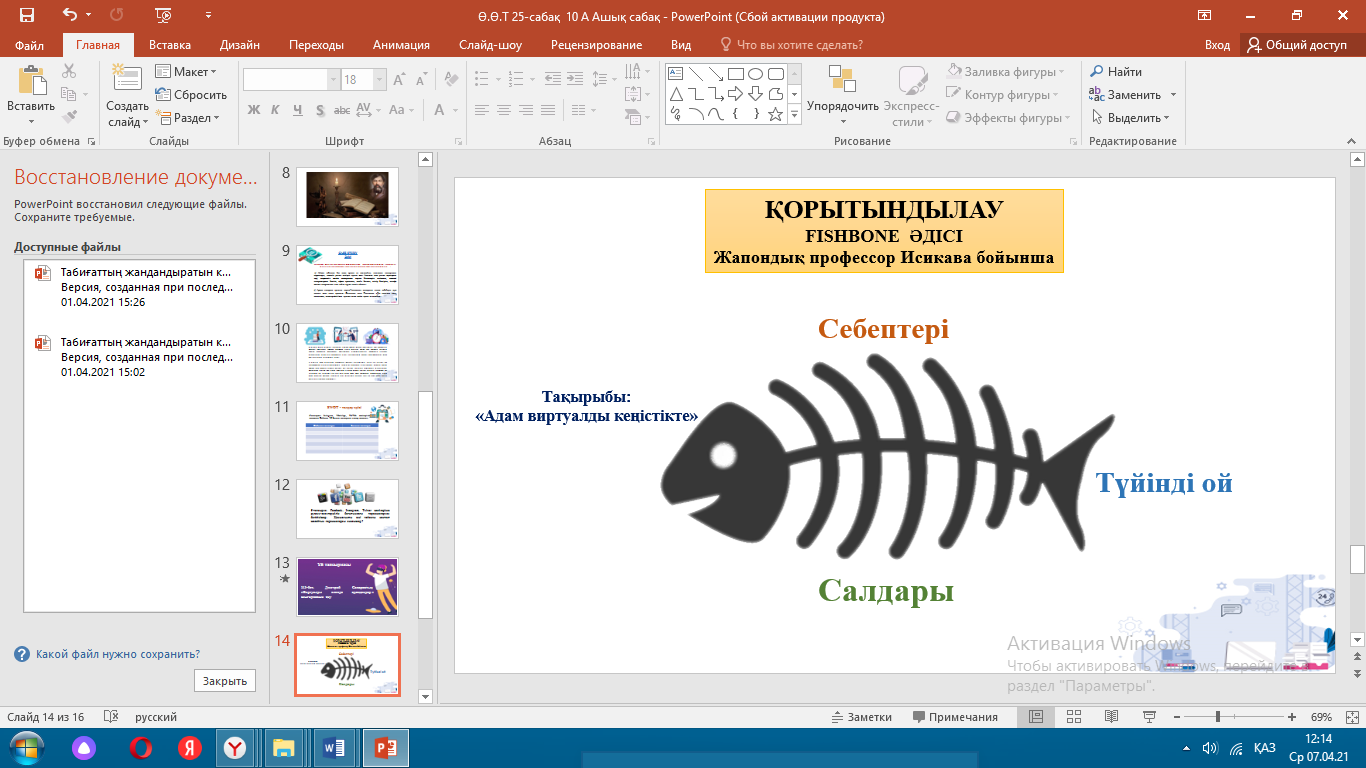       Виртуалды әлем технологиясын әр-түрлі бағыттарға қолдануға болады. Оның ішінде ең перспективті көрінетіндері симуляторлар және медицина саласы.Виртуалды симуляторлар ұшқыштар мен АЭС операторларын оқыту мен дайындауға үлкен көмек бере алады. Себебі, бұл жұмыстарда қатерлі жағдайға түсуге үлкен тәуекел бар. Медицина саласында да виртуалды әлем технологиясын  көптеген жағдайларда қолдануға болады. Оның ішінде фобия, оңалту, ауыру сезімін жеңілдету және басқа да қабылдау және есте сақтау қабілетке қатысты қиындықтарды емдеу үшін қолданылады. Алайды, Жастар көбіне өздерін жалғыз сезінеді. Өздерін тұңғиықтан алып шығатын бір-ақ жол бардай көрінеді. Ол – виртуалды өмір. Біз сонда қалқып, «елес қуып» өмір сүріп жүрміз. Сондағы өмірге қызығамыз, қызғана қараймыз. Оны шынайы өмірден де биік қоямыз. Себебі өзіміз жасап алған қиялдағы ғұмырымызды сонда сүреміз. Шындығында қарапайым адамбыз, ал онда сенің парақшаң өтімді болса, жұлдыз атанасың. Тек өкініштісі, бұл – бізге қалыпты өмір жағдайы болып кетті. Сонымен қатар мынадай бірқатар проблемалар да туындауы ықтимал:• өзін-өзі төмен бағалау;• жанашырлық сезімінің болмауы;• нақты өмірге апатия;• махаббат ұғымының болмауы;• физикалық денсаулығына зиян келуі;• орталық жүйке жүйесінің бұзылуы;• психоздар, невроздар, ұйқысыздық және тағы басқалар8.  Соңғы тыныштық сәті:  Тыныс алуға зейін қою.Баяу музыка қойылады.Мұғалім: Сіздерден аяқ-қолыңызды айқастырмай, түзу отыруыңызды өтінемін. Біз қазір тыныс алу жаттығуын жасаймыз. Тыныс алуға зейін қойған кезде, біздің ақылымыз дем алады. Ауаны ішке жұту кезінде тыныштық пен қуаныш қабылдаймыз. Демді сыртқа шығарған кезде өзіміздегі мазасыздықтарды сыртқа шығарамыз.Кәне, дайындалайық, балалар. Көзімізді жұмамыз..., арқамызды тіктейміз..., қолдарыңды тізеге қоюға болады...Д е м а л..... ш ы ғ а р... (жаймен 9-10 рет) немесе 1..................2 [3].Бүгінгі сабақтан игерген жақсы қасиеттерді есімізге түсіріп, жүрегімізге сақтайық.